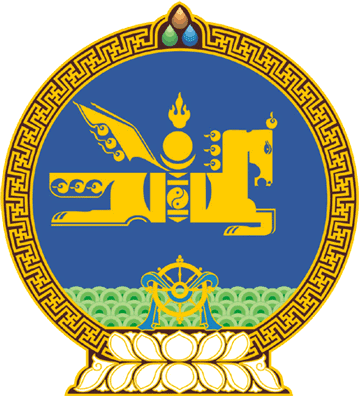 МОНГОЛ  УЛСЫН  ИХ  ХУРЛЫНТОГТООЛ2016 оны 12 сарын 28 өдөр		         	Дугаар 81                    Төрийн ордон, Улаанбаатар хотМонгол Улсын Хөгжлийн банкны талаар авах зарим арга хэмжээний тухай Монгол Улсын Их Хурлын тухай хуулийн 43 дугаар зүйлийн 43.1 дэх хэсэг, Монгол Улсын Хөгжлийн банкны тухай хуулийн 21 дүгээр зүйлийн 21.1.1 дэх заалт, Монгол Улсын 2016 оны төсвийн тухай хуулийн 10 дугаар зүйлийг үндэслэн Монгол Улсын Их Хурлаас ТОГТООХ нь:1.Дараахь арга хэмжээ авч хэрэгжүүлэхийг Монгол Улсын Засгийн газар /Ж.Эрдэнэбат/-т даалгасугай:1/Монгол Улсын Засгийн газар, Монгол Улсын Хөгжлийн банк хооронд улсын төсвөөс эргэн төлөгдөх нөхцөлтэй үүссэн өр, авлагын тооцоог 2016 оны 12 дугаар сарын 31-ний өдрөөр тасалбар болгон харилцан суутгах замаар эцэслэн шийдвэрлэж, Монгол Улсын Хөгжлийн банкны зохистой харьцааны холбогдох шалгуур үзүүлэлтийг сайжруулах;2/Монгол Улсын Хөгжлийн банкны өөрийн хөрөнгийг 1.0 их наяд хүртэлх төгрөгийн Засгийн газрын үнэт цаас гаргаж, нэмэгдүүлэх. 2.Энэ тогтоолын 1-ийн 1 дэх дэд заалтад заасан өр, авлагын тооцоонд аудит хийхийг Үндэсний аудитын газар /А.Зангад/-т үүрэг болгосугай.3.Энэ тогтоолын хэрэгжилтэд хяналт тавьж ажиллахыг Монгол Улсын Их Хурлын Эдийн засгийн байнгын хороо /Д.Тэрбишдагва/, Төсвийн байнгын хороо /Ч.Хүрэлбаатар/-нд тус тус үүрэг болгосугай.4.Энэ тогтоолыг 2016 оны 12 дугаар сарын 28-ны өдрөөс эхлэн дагаж мөрдсүгэй.МОНГОЛ УЛСЫН ИХ ХУРЛЫН ДАРГА 					М.ЭНХБОЛД 